    Colegio República Argentina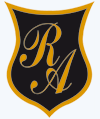 O’Carrol  # 850-   Fono 72- 2230332                    Rancagua                                                   TAREA DE MATEMÁTICA- 5° AÑO BÁSICOGRANDES NÚMEROS
- Instrucciones: 
Para demostrar lo aprendido, te invito a revisar  la respuesta de cada  uno de los ítems de la guía.Solucionario1. Adicionesa) 30                          b) 290                      c) 1.512                 d) 5.078                    e) 3.794                   f) 4.1502. Sustraccionesa) 1.389                    b) 7.632                 c) 2.742           d) 1.587                   e) 978                    f) 3.5863. Escribir con palabrasa) Ciento once millones ciento once mil ciento onceb) Trescientos cuarenta millones ochenta y nueve mil doscientos veintec) Cuatrocientos cuatro millones cuatrocientos cuatro mil cuatrocientos cuatro	d) Trescientos sesenta y cinco millones cien mil cincuenta y cincoe) Ochocientos millones siete mil setenta f) Ciento un millones novecientos noventa y nueve mil novecientos noventa y nueve4. Identificar el número escrito con palabrasa) 800.007.070b) 101.999.999c) 613.410.050 5 . Determinar el valor posicional del dígito destacado en cada númeroa) 000                                                          e) 7.000.000b) 7.000                                                       f) 4.000.000c) 600.000                                                    g) 800.000d) 90.000                                                      h) 600.000.0006	32.468; 324.688; 3.246.8807	1.064.645; 1.600.456; 1.604.6548.    	199.981; 714.800; 901.3219.  	645.231; 645.321; 654.98710. Ubicar con una      en la recta numérica los números 125.231 y 125.780. Luego, redondea estos números a la unidad de mil más cercana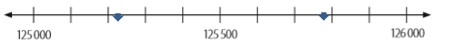 125.231= 125.000125.780= 126.000Nombre:Curso:  5° Año                               Fecha : Semana del 27 al 30  de abril,2020OA: Representar y describir números naturales de hasta más de 6 cifras y menores que 1.000 millones•identificando el valor posicional de los dígitos.•componiendo y descomponiendo números naturales en forma estándar y expandida.•aproximando cantidades.•comparando y ordenando números en este ámbito numérico.•dando ejemplos de estos números en contextos reales.